Approved by the order of the Chairman of Azerbaijan Caspian Shipping Closed Joint Stock Company   dated 1st of December 2016 No. 216.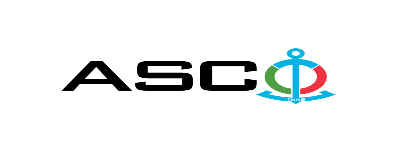 AZERBAIJAN CASPIAN SHIPPING CLOSED JOINT STOCK COMPANY IS ANNOUNCING OPEN BIDDING FOR THE PROCUREMENT OF USED TYRES, CHAINS AND HANDLE KITS REQUIRED FOR STRUCTURAL DEPARTMENTS B I D D I N G No. AM059/2022 (On the participant`s letter head)APPLICATION FOR PARTICIPATION IN THE OPEN BIDDING___________ city     “__”_______20____________№           							                                                                                          To the attention of the Chairman of ASCO Procurement CommitteeMr Jabrail Mahmudlu We, hereby confirm the intention of [ to state full name of the participant ] to participate  in the open bidding No.  [ bidding No. shall be inserted by participant ] announced by ASCO in respect of procurement of "__________________" .Moreover, we confirm that no winding - up or bankruptcy proceeding is being performed or there is no circumstance of cessation of activities or any other circumstance that may impede participation of [ to state full name of the participant ]  in the stated bidding. In addition, we warrant that [ to state full name of the participant ] is not an affiliate of ASCO.Below mentioned contact details are available to respond to any question that may emerge in relation to the documents submitted and other issues : Contact person in charge :  Position of the contact person  : Telephone No. : E-mail:  Attachment : Original of the bank evidence as  a proof of payment of participation fee  – __ page(s).________________________________                                   _______________________(initials of the authorized person)                                                                                                        (signature of the authorized person)_________________________________                                                   (position of the authorized person)                                                STAMP HERELIST OF THE GOODS Due diligence shall be performed in accordance with the Procurement Guidelines of ASCO prior to the conclusion of the purchase agreement with the winner of the bidding.      The company shall enter through this link    http://asco.az/sirket/satinalmalar/podratcilarin-elektron-muraciet-formasi//     to complete the special form or submit the following documents:Articles of Association of the company (all amendments and changes including)An extract from state registry of commercial legal entities (such extract to be issued not later than last 1 month)Information on the founder in case if the founder of the company is a legal entityCertificate of Tax Payer`s Identification Number Audited accounting balance sheet or tax declaration (depending on the taxation system) / reference issued by taxation bodies on non-existence of debts for tax Identification card of the legal representative Licenses necessary for provision of the relevant services / works (if any)No agreement of purchase shall be concluded with the company which did not present the above-mentioned documents or failed to be assessed positively as a result of the due diligence performed and shall be excluded from the bidding! Submission documentation required for participation in the bidding:Application for participation in the bidding (template has been attached hereto);Bank evidence as a proof of participation fee;Bidding offer: Bank document confirming financial condition of the consignor within the last year (or within the period of operation if less than one year);Statement issued by the relevant tax authorities on the absence of expired commitments associated with taxes and other compulsory payments and failure of obligations set forth in the Tax Code of the Republic of Azerbaijan for the last one year (excluding the period of suspension).At the initial stage, application for participation in the bidding ( signed and stamped ) and bank evidence proving payment of participation fee (excluding bidding offer) shall be submitted in English, Russian or in Azerbaijani languages to the official address of "Azerbaijan Caspian Shipping" CJSC (hereinafter referred to as "ASCO" or "Procuring Organization") through email address of contact person in charge by 17.00 (Baku time) on March 11, 2022. Whereas, other necessary documents shall be submitted as enclosed in the bidding offer envelope.    Description (list) of goods, works or services has been attached hereto. The participation fee and Collection of General Terms and Conditions:Any participant (bidder), who desires to participate in the bidding, shall pay for participation fee stated below (the payment order shall necessarily state the name of the organization holding open bidding and the subject of the bidding) and shall submit the evidence as a proof of payment to ASCO not later than the date stipulated in section one. All participants (bidders), who have fulfilled these requirements, may obtain General Terms and Conditions relating to the procurement subject from contact person in charge by the date envisaged in section IV of this announcement at any time from 09.00 till 17.00 in any business day of the week. Amount of participation fee (excluding VAT): 100 AZN The participation fee may be paid in AZN or  equivalent amount thereof in USD or EURO.   Account No. :Except for circumstances where the bidding is cancelled by ASCO, participation fee shall in no case be refunded ! Security for a bidding offer: The bank guarantee is required in the amount of at least 1 (one) % of the bidding offer price. A bank guarantee sample shall be specified in the General Terms and Conditions. Bank guarantees shall be submitted as enclosed in the bidding offer envelope along with the bidding offer.  Otherwise, the Purchasing Organization shall reserve the right to reject such offer. The financial institution that issued the guarantee should be acknowledged in the Republic of Azerbaijan and / or international financial transactions. The purchasing organization shall reserve the right not to accept and reject any unreliable bank guarantee.Persons wishing to participate in the bidding and intending to submit another type of warranty (letter of credit, securities, transfer of funds to the special banking account set forth by the Procuring Organization in the bidding documents, deposit and other financial assets) shall request and obtain a consent from ASCO through the contact person reflected in the announcement on the acceptability of such type of warranty.   Contract performance bond is required in the amount of 5 (five) % of the purchase price.For the current procurement operation, the Procuring Organization is expected to make payment only after the goods and the protocol have been delivered to the warehouse, no advance payment has been intended. Contract Performance Term  : Applicant companies shall indicate the deadline for the performance of services in their offers submitted. Final deadline date and time for submission of the bidding offer:All participants, which have submitted their application for participation in the bidding and bank evidence as a proof of payment of participation fee by the date and time stipulated in section one, and shall submit their bidding offer (one original and two copies) enclosed in sealed envelope to ASCO by 17.00 Baku time on March 17, 2022.All bidding offer envelopes submitted after above-mentioned date and time shall be returned unopened. Address of the procuring company:The Azerbaijan Republic, Baku city, AZ1003 (postcode), 2 Neftchilar Avenue, Procurement Committee of ASCO. Contact person in charge:Mahir ShamiyevProcurement specialist at the Procurement Department of ASCOTelephone No. : +994 12 4043700  (1176)E-mail : mahir.shamiyev@asco.az,  tender@asco.az Contact person on legal issues:Landline No.: +994 12 4043700 (ext: 1262)Email address: tender@asco.azDate and time assigned for the opening of bidding offer envelopes:Opening of the envelopes shall take place online at 11.00 Baku time on March 18, 2022 in the address stated in section V of the announcement. Information on the winner of the bidding :Information on the winner of the bidding will be posted in the "Announcements" section of the ASCO official website.№ Used tires, chains and handle kits Measurement unitCertificate requirement1Shackle bolt TYPE A - М8 DIN 82101pcs50Certificate of Conformity and Quality / Test Certificate2Shackle bolt TYPE A - М10 DIN 82101pcs100Certificate of Conformity and Quality / Test Certificate3Shackle bolt TYPE A - М12 DIN 82101pcs80Certificate of Conformity and Quality / Test Certificate4Shackle bolt TYPE A - М16 DIN 82101pcs8090Certificate of Conformity and Quality / Test Certificate5Shackle bolt TYPE A - М24 DIN 82101pcs40Certificate of Conformity and Quality / Test Certificate6Shackle bolt TYPE A - М30 DIN 82101pcs10Certificate of Conformity and Quality / Test Certificate7Shackle bolt TYPE A - М36 DIN 82101pcs10Certificate of Conformity and Quality / Test Certificate8Shackle bolt TYPE C - М60 DIN 82101pcs10Certificate of Conformity and Quality / Test Certificate9D-shaped shackle bolt G209 / S209 WLL 6 1/2- DIN 82016pcs8Certificate of Conformity and Quality / Test Certificate10D-shaped shackle bolt G209 / S209 WLL 12 DIN 82016pcs0Certificate of Conformity and Quality / Test Certificate11D-shaped shackle bolt G209 / S209 WLL 17 DIN 82016pcs30Certificate of Conformity and Quality / Test Certificate12D-shaped shackle bolt G209 / S209 WLL 25 DIN 82016pcs12Certificate of Conformity and Quality / Test Certificate13D-shaped shackle bolt G209 / S209 WLL 35 DIN 82016pcs10Certificate of Conformity and Quality / Test Certificate14Lanyard SP-RR M10 DIN 1480pcs60Certificate of Conformity and Quality / Test Certificate15Lanyard SP-RR M16 DIN 1480pcs20Certificate of Conformity and Quality / Test Certificate16Lanyard SP-RR M20 DIN 1480pcs112Certificate of Conformity and Quality / Test Certificate17Steel wire clamp 6 DIN 1142pcs50Certificate of conformity and quality18Steel wire clamp  10 DIN 1142pcs56Certificate of conformity and quality19Steel wire clamp 20 DIN 1142pcs158Certificate of conformity and quality20Steel wire clamp 26 DIN 1142pcs60Certificate of conformity and quality21Steel wire clamp 28 DIN 1142pcs60Certificate of conformity and quality22Steel wire clamp 30 DIN 1142pcs60Certificate of conformity and quality23Galvanized chain caliber 24 mm (d=6 mm)  DİN 5685 Ametre100Certificate of conformity and quality24Galvanized chain  caliber 32 mm (d= 8 mm) DİN 5685 Ametre500Certificate of conformity and quality25Galvanized chain caliber 63 mm (d= 16 mm) DİN 5685 Ametre9000Certificate of conformity and quality26Used aircraft tyrepcs40027Used bus tyrepcs268028Polyester sling with thimble СТП1 1 ton L-3 meters purplepcs114Certificate of Conformity and Quality / Test Certificate29Polyester sling with thimble СТП1 2 tons L-2 meters greenpcs120Certificate of Conformity and Quality / Test Certificate30Polyester sling with thimble СТП1 3 tons L-5 meters yellowpcs72Certificate of Conformity and Quality / Test Certificate31Polyester sling with thimble СТП1 3 tons L-3 meters yellowpcs112Certificate of Conformity and Quality / Test Certificate32Polyester sling with thimble СТП1 4 tons L-6 meters graypcs58Certificate of Conformity and Quality / Test Certificate33Polyester sling with thimble СТП1 5 tons L-8 meters redpcs20Certificate of Conformity and Quality / Test Certificate34Polyester sling with thimble СТП1 5 tons L-5 meters redpcs44Certificate of Conformity and Quality / Test Certificate35Polyester sling with thimble СТП1 6 tons L-3 meters brownpcs20Certificate of Conformity and Quality / Test Certificate36Polyester sling with thimble СТП1 8 tons L-10 meters bluepcs6Certificate of Conformity and Quality / Test Certificate37Polyester sling with thimble СТП1 10 tons L-10 meters orangepcs4Certificate of Conformity and Quality / Test Certificate38Load casing hook K-5 ГОСТ 25573-85pcs4Certificate of Conformity and Quality / Test Certificate39Load casing hook K-8 ГОСТ 25573-86pcs2Certificate of Conformity and Quality / Test Certificate40Load casing hook K-12 ГОСТ 25573-87pcs8Certificate of Conformity and Quality / Test Certificate41Manual chain hoist 1 ton 5 metres pcs29Certificate of Conformity and Quality / Test Certificate42Manual chain hoist 2 tons 5 metres pcs18Certificate of Conformity and Quality / Test Certificate43Manual chain hoist 3 tons 5 metres pcs17Certificate of Conformity and Quality / Test Certificate44Manual chain hoist 5 tons 5 metres pcs10Certificate of Conformity and Quality / Test Certificate